Муниципальное дошкольное образовательное учреждениедетский сад «Солнышко» Утверждено:И. о. заведующий МДОУ детский сад «Солнышко»______________ Сценарий мероприятия Осенний праздник для дошкольников младшей группы на тему:«Приметы осени»Подготовили:музыкальный руководительБосый М.М. Шемякина А.А.Филатова В.В.пгт Южно- Курильск, 2019 г.Цель: Закрепление через музыкально - игровую деятельность знаний детей о времени года осень.Задачи:- учить детей выразительно исполнять песни и танцы.- воспитывать бережное отношение к природе;- развивать творческие способности детей через музыкально –игровую деятельность;- формировать навыки поведения детей на мероприятии.Оборудование: зал украшен на осеннюю тематику; осенние листья из бумаги для игры-танца; корзина, обручи с изображением овощей,  обручи с изображением капелек,  корзина с яблоками, зонт,  муляжи грибов.Действующие лица: Осень, ВедущаяХод мероприятия: Дети входят в зал под музыкуВедущий: Ребята, посмотрите-ка в окошко, как пасмурно и прохладно стало на улице. И всё чаще идут дожди.  Ребята, давайте же отгадаем, какое время года наступило?Пусты поля,
Мокнет земля,
Дождь поливает.
Когда это бывает?Ребята отвечают: Осенью!Ведущий: Молодцы, ребята! Правильно, сейчас наступает осень, и мы с вами сегодня собрались здесь на праздник Осени. А какой же праздник без самой осени? Давайте же, ребята, пригласим Осень! Но не просто так, а споём для неё песенку. Она нас услышит и придёт!Дети поют песню «Осень золотая»1. Выглянуло солнышко, но тепла немногоЭто тучка — барыня перешла дорогуПРИПЕВДождик, дождик, дождик капельки стучатГроздья на рябинке бусами висятСпелая брусничка водит хороводОсень золотая в гости к нам идет. 2 раза2. Пестрые кораблики в луже проплываютБеззаботно листьями ветерок играет.ПРИПЕВВ зал входит Осень с корзинкой, в которой лежат осенние листья, карточки с загадкамиОсень: Здравствуйте, ребята! Ах, какой у вас замечательный праздник!Ведущий: Здравствуй, дорогая Осень! Ребята очень ждали тебя на своём празднике и даже подготовили для тебя стихи.	1: Осень, осень, не спеши!
   	 И с дождями подожди.
    	Дай еще нам лета,
    	Солнышка и света.(София Р)	2: Дождик льет, старается,
              Хоть его не просят.
              Солнце в тучах мается, 
              Значит - это осень.(Тимур Ш)	3: Наступила осень,              Пожелтел наш сад.              Листья на берёзе.              Золотом горят (Амир Н).	4: Осень наступила.              Высохли цветы               И глядят уныло               Голые кусты. (Анна Л)	5: Листья желтые танцуют.             С веток падают, летят             Эту сказку золотую             Называют «Листопад». (Ульяна Б)Осень: Я, Осень золотая, на праздник к вам пришла.             Осенние листочки всем деткам принесла.              Ну-ка , листики берите, с ними весело пляшите.
Пляска с листиками Осень: Ах, какие вы молодцы, ребята! А поиграть со мной хотите?Игра: «Собери грибы!»
(Играют две команды. Каждому участнику дают пустую корзинку. На против стоят корзинки с грибами. Выигрывает та команда, которая быстрее «собрал» грибы).Ведущий: Молодцы, ребята поиграли. Осень, что у тебя в корзинке?
Осень: Это овощи – картинки! Выросли на грядке, вкусные да сладкие!Осень достает из корзинки шапочки с изображением овощей по мере отгадывания загадок и одевают их на детей)
1. И зелен, и густ, на грядке вырос куст. Покопай немножко под кустом (картошка)2. Прежде, чем его мы съели, все наплакаться сумели (лук)
3. Без окон, без дверей, полна горница людей (огурец)
4. Наливной и спелый, отлежал себе бочок (кабачок)
5.Над землей трава, под землей алая голова (свекла)
6. Сидит девица в темнице, а коса на улице (морковь)
7. Золотая голова, велика, тяжела. Золотая голова отдохнуть прилегла.Голова велика, только шея тонка (тыква)8. Уродилась я на славу. Голова бела, кудряваКто любит щи-Меня в них ищи. (капуста).
Осень: Мы собрали овощей и для супа и для щей!
            Урожай так велик, нужен нам грузовик!(надевают на ребенка шапочку с изображением грузовика)
Вот сейчас наш шофер заведет ключом мотор!  (шофер изображает как надо заводить машину, включается шум работающей машины)
Осень: Ну-ка овощи, садитесь все в машине поместитесь! (овощи становятся по кругу за шофером)Инсценировка песни «Урожайная»Осень: Ах, спасибо, ребятишки, за вашу песню! Хотите еще загадку?Ребята: Да!Осень: Ну, так слушайте:              В руки ты его возьмёшь – и тебе не страшен дождь!
              Дождь пойдёт – его ты сложишь!
              И гулять под солнцем сможешь.
               Если ясен горизонт, что оставим дома?  (Зонт)Осень: Молодцы ребята, а кто из вас знает стихи про дождь?1: Знаю я, что иногда
    С неба капает вода.
   Чтобы мне не намочиться,
    Папин зонтик пригодится. (Саша Л.)2: Дождик, капай веселей, 
     Поливай дорожки.
    Ты не бойся, что с тобой 
    Мы намочим ножки.( Ваня З).Слышатся капельки дождя Ведущий: Ой, ребята, кажется, будет дождь. Осень, что же нам делать?!
Осень:   Если тучка хмурится и грозит дождём – 
               Спрячемся под Зонтиком, дождик переждём.
               А давай поиграем с зонтиком в игру?Игра: “Солнышко и дождик”Осень: Спасибо вам, ребята, за хороший праздник. А я принесла вкусные, сладкие яблоки и хочу вам их подарить.Ведущий: Дорогая Осень, мы просим, с нами сфотографироваться.Осень: До свидания, ребята!  Осень уходит.Ведущая: Ну, что ж, ребята. Вот и наш праздник подошёл к концу.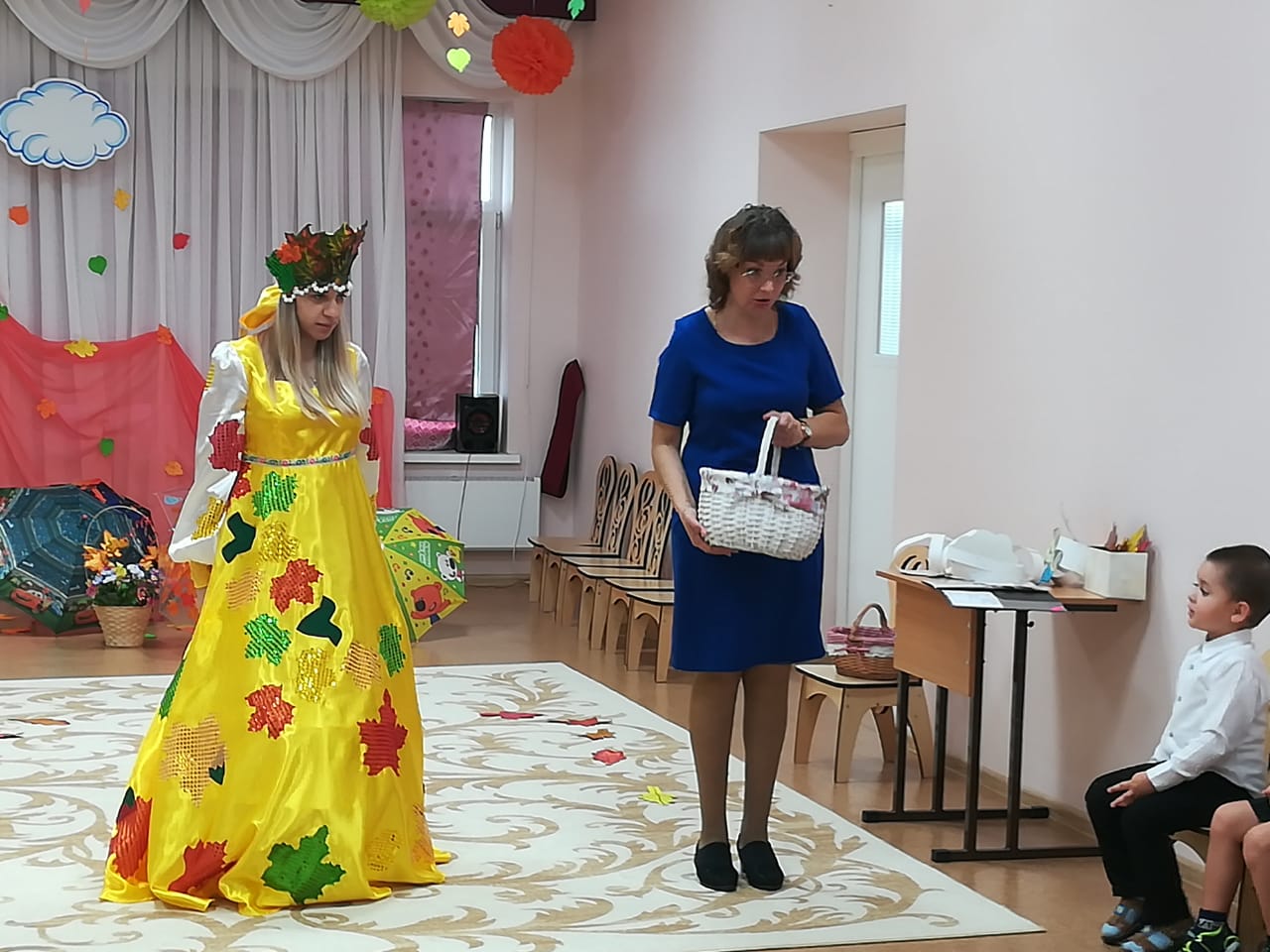 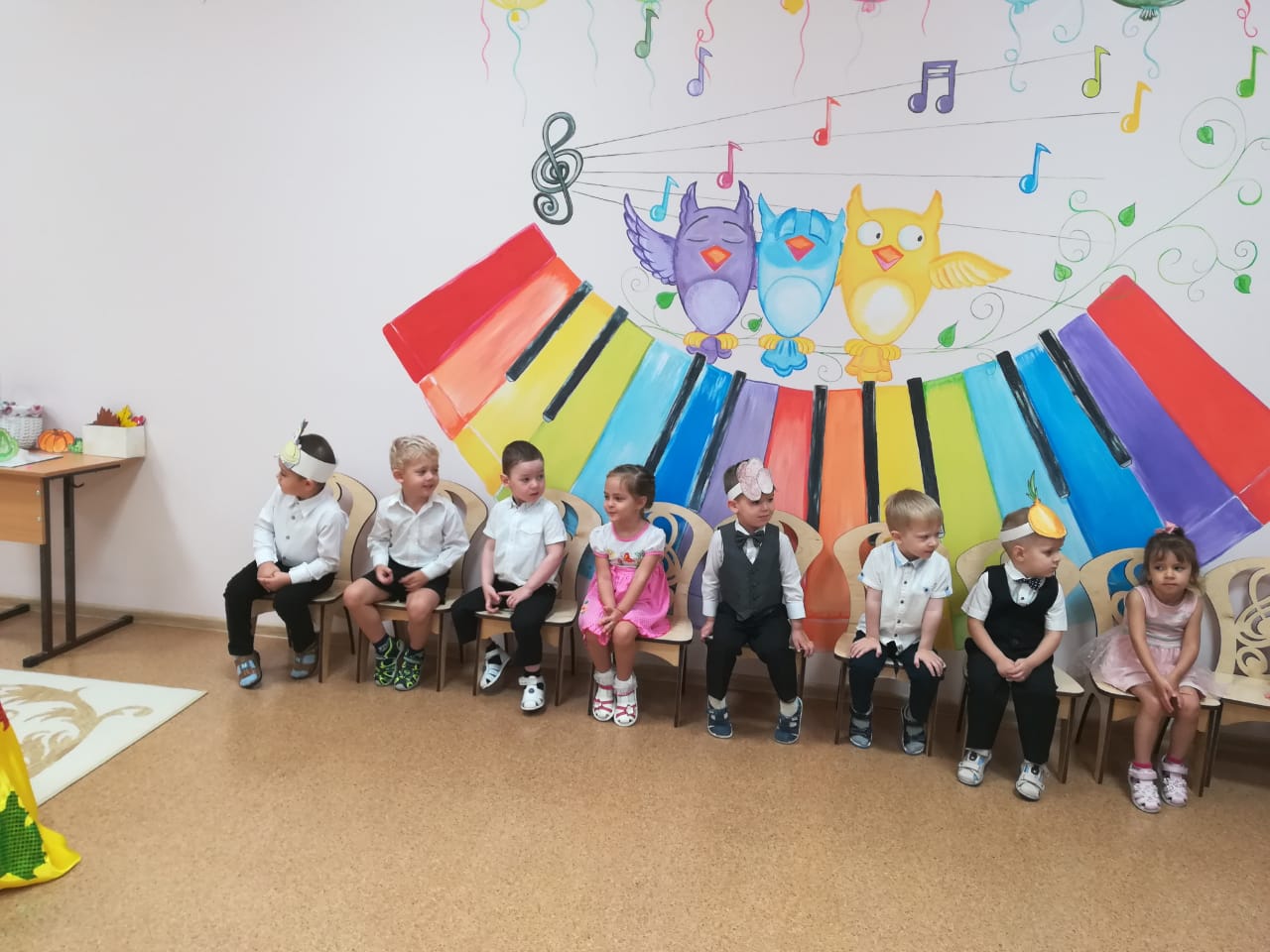 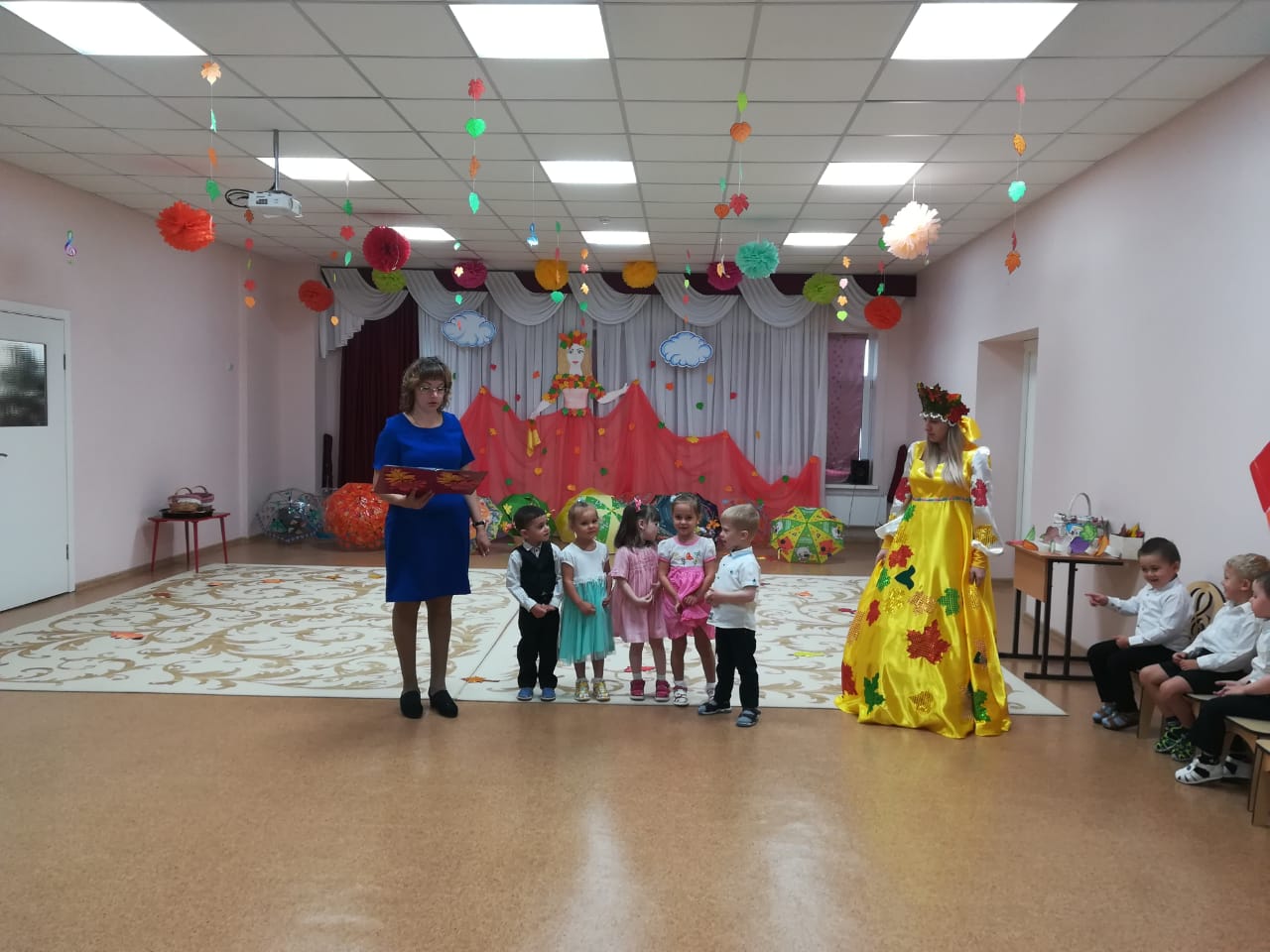 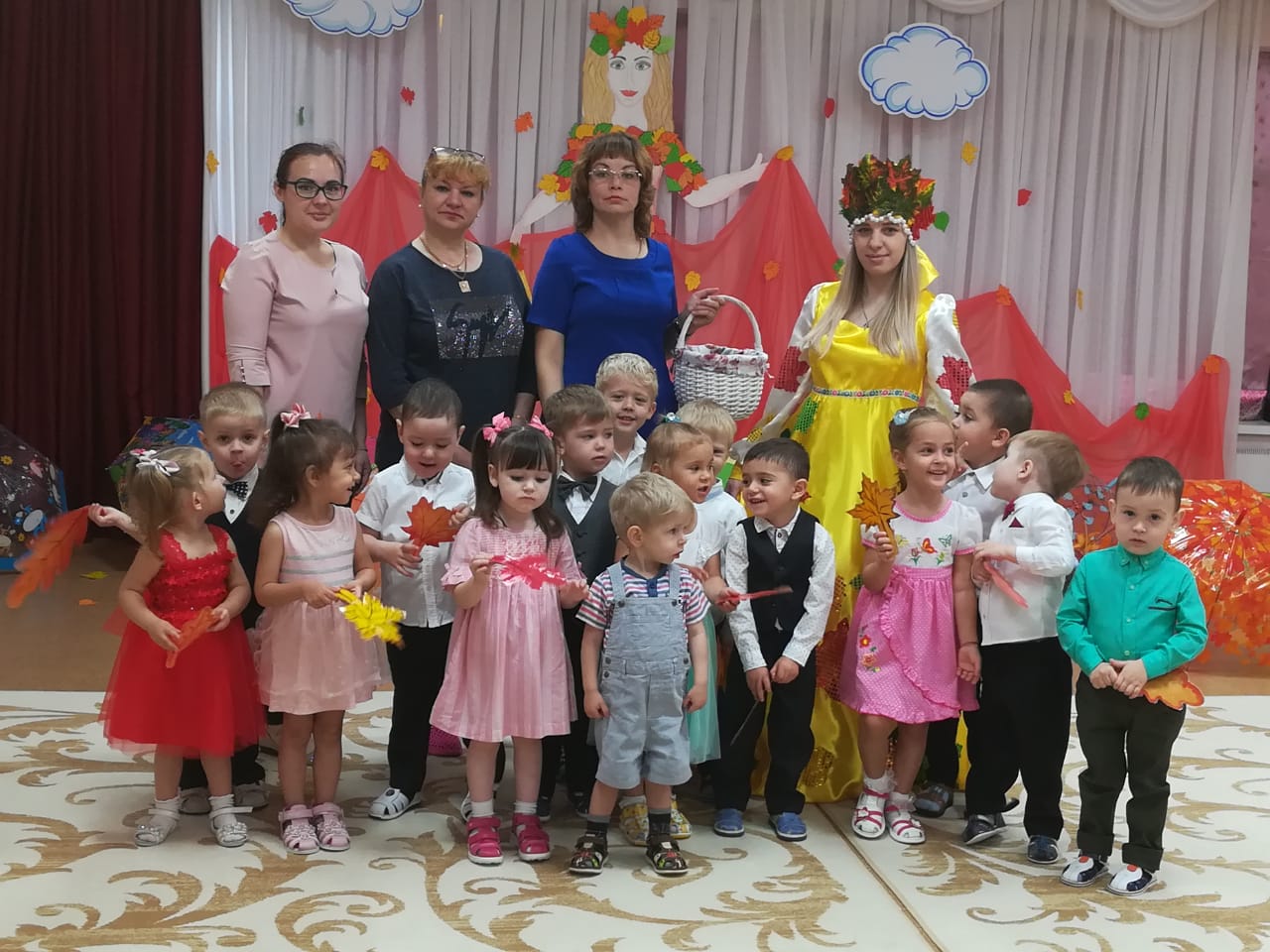 